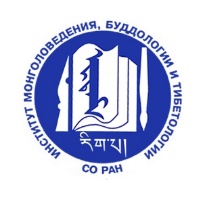 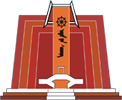 ОРОСЫН ШУА-ИЙН СИБИРИЙН САЛБАРЫНМОНГОЛ СУДЛАЛ, БУДДЫН ШАШНЫ БОЛОН ТӨВД СУДЛАЛЫНХҮРЭЭЛЭНМЭДЭЭЛЛИЙН БИЧИГ ОЛОН УЛСЫН ХУРАЛ  «ЦЫБИКОВЫН УНШАЛГА – X»2023 оны 9-р сарын 13-16-ны өдрүүдэд Оросын ШУА-ийн Монгол судлал, буддын шашны болон төвд судлалын хүрээлэн Гомбожаб Цыбиковын мэндэлсний 150 жилийн ойд зориулсан «Цыбиковын уншлага – X» олон улсын эрдэм шинжилгээний хурлыг зохион байгуулж байна.Гомбожаб Цыбикович Цыбиков (1873-1930) – дорно дахины гарамгай судлаач, Буддын шашны судлаач, олон нийтийн зүтгэлтэн, профессор, «Буддын шашны мөргөлчин – Түвдийн нандин шүтээний дэргэд» хосгүй бүтээлийн зохиолч, Оросын ШУА-ийн Сибирийн салбарын Монгол судлал, буддын шашны болон төвд судлалын хүрээлэнг үүсгэн байгуулагчдын нэг нь юм. Хурлын зорилго нь Г.Ц. Цыбиковын шинжлэх ухааны өвийг шинэчлэн бодит болгох, Өвөр Азийн ард түмний түүх, соелын асуудлуудыг хэлэлцэх болно.Хурлын хэлбэр: биечлэн, эчнээгээр оролцох.Хурлын ажлын хэл: орос, монгол, англи.Хурлын төсөөлж буй салбарууд:1. Гомбожаб Цыбиков: амьдрал ба үйл ажиллагаа;2. Монгол, Түвд, Оросын хэл, түүх, соёл: судлах асуудал, хэтийн төлөв;3. Өвөр Азийн ард түмний бичгийн болон аман өвийг хадгалах, судлах асуудлууд;4. Өвөр Азийн бурхны шашин: сурвалж судлал, түүх судлал, гүн ухаан, соёл ба урлаг. Хурлын огноо: 2023 оны 09-р сарын 13-16 өдрүүдэд.Хурлын хэмжээ: олон улсын.Хуралд оролцохыг хүсвэл 2023 оны 4-р сарын 01-ээс өмнө мэдүүлгээ дараахь хаягаар dorzhema@rambler.ru Доржиева Доржема Лубсановнад ирүүлнэ үү. Хурлын үр дүнд үндэслэн материал хэвлүүлэн гаргахаар төлөвлөж байна.Аяллын зардлыг илгээгч тал хариуцна. Нэмэлт мэдээллийг 2023 оны 4-р сард хоёр дахь мэдээллийн албан бичгээр зарлана.Зохион байгуулах хорооны дарга: Б.В. Базаров, Оросын ШУА-ийн академич, түүхийн шинжлэх ухааны доктор, Оросын ШУА-ийн Сибирийн салбарын Монгол судлал, буддын шашны болон төвд судлалын хүрээлэнгийн захирал.Зохион байгуулах хорооны гишүүд: Плеханова А.М., түүхийн ухааны доктор, дэд профессор, Монгол судлал, буддын шашны болон төвд судлалын хүрээлэнгийн эрдэм шинжилгээ эрхэлсэн захирлын орлогч, Ванчикова Ц.П., түүхийн ухааны доктор, профессор, эрдэм шинжилгээний ерөнхий ажилтан, Ринчинов О.С., түүхийн шинжлэх ухааны доктор, физик-математикийн шинжлэх ухааны дэд доктор, эрдэм шинжилгээний тэргүүлэх ажилтан, Актамов И.Г., Ph.D, сурган хүмүүжүүлэх ухааны дэд доктор, эрдэм шинжилгээний тэргүүлэх ажилтан, Доржиева Д.Л., философийн ухааны дэд доктор, эрдэм шинжилгээний ажилтан.Зохион байгуулах хорооны хаяг: 670047, Улаан-Үд хот, Сахьяновагийн гудамж 6, Оросын ШУА-ийн Сибирийн салбарын Монгол судлал, буддын шашны болон төвд судлалын хүрээлэн. Хуралтай холбоотой бүх асуултын талаар хурлын зохицуулагч Доржиева Доржема Лубсановнатай dorzhema@rambler.ru цахим хаягаар холбогдоно уу.ӨРГӨДЛИЙН МАЯГТ:Зохиогчийн бүтэн нэрУлс, хотАжлын байр (бүрэн ба товчилсон)Албан тушаал, эрдмийн зэрэг, цолИлтгэлийн нэрСалбарын нэрОролцоо (биечлэн, эчнээгээр оролцох)УтасE-mail